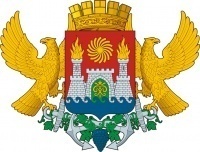 АДМИНИСТРАЦИЯ ГОРОДСКОГО ОКРУГА С ВНУТРИГОРОДСКИМ ДЕЛЕНИЕМ «ГОРОД МАХАЧКАЛА»
Муниципальное бюджетное общеобразовательное учреждение «Специальная (коррекционная) общеобразовательная школа-интернат I вида».  Рассмотрено                                         Согласовано                                          Принятона заседании ШМО                           Зам.директора по УВР               на педагогическом советеучителей гуманитарного цикла             Темирбекова З.А.                № 1 от _______20__ гПротокол №___ от «____»____20     г.      __________                            Директор МКОУ Рук МО    Сеидова Э.Г                             «____»____  20     г          «Школы-интернат 1 вида»                                                                                                                                   ___________________                                                                           Магомедмирзаева З.А.                                                                                                                                            ____________________                                                                                                                                                                                                                                                                                     Адаптированнаярабочая программа по предмету« Развитие речи » 6  класс Рабочая программа составлена на основе:•Программы специальных (коррекционных) образовательных учреждений 1 вида - Зыкова Т.С., Зыкова М.А М., «Просвещение», 2005 г.• Русский язык 5 класс I вида. Носкова Л.П., Колтуненко И.В. М.:Просвещение, 2000.                                                  Пояснительная запискаРабочая программа по учебному предмету «Развитие речи» составлена в соответствии с Федеральным компонентом основного общего образования, Базисным учебным планом специальных (коррекционных) образовательных учреждений I вида, утверждённым приказом Министерства образования Российской Федерации от 10. 04. 2002 г №29/2065-п.Рабочая программа разработана на основе программы для шестого класса специальных (коррекционных) образовательных учреждений I вида под редакцией Т.С. Зыковой -М. «Просвещение», 2003.Содержанием уроков развития речи является обучение связной монологической, а также диалогической речи.В диалогах на актуальные для детей этого возраста темы,  уделяется внимание не только правильному построению и чередованию вопросительных и повествовательных предложений, но и умению выражать согласие и не согласие с мнением одноклассников, ставить дополнительные уточняющие вопросы, предлагать продолжить или завершить беседу, перейти на другую тему, объяснить свою точку зрения и т.д. содержанием диалогов может быть любая спонтанно возникшая темасвязанная с интересами детей. Для этого в программе имеются наборы готовых для введения в речь детей высказываний, которые многократно повторяются и закрепляются в сходных ситуациях.В число письменных работ по развитию речи входят описания (явлений, объектов, событий, поступков), сочинения ( по картине, на заданную тему, по прочитанным произведениям), изложения ( прочитанных или прослушанных текстов).Другим видом работ по развитию речи выступают письма, заявки, заявления, объявления ,анкеты, автобиографии, отчеты. Для каждого вида работ даются образцы или заданные формы. Не рекомендуется просто упражняться в составлении деловых бумаг без их практического использования .Составление их должно быть мотивированным и связанным с реальной жизненной потребностью.Особое внимание уделяется обучению планированию ( план урока, экскурсии, вечера, сочинения, изложения т.д.)                     Учебно-методический план по развитию речи                                                    6 класс (136 ч)Требования к уровню подготовки обучающихся на конец 6 класса.Умение использовать в устной и письменной речи ранее усвоенные
речевые средства.Умение продуцировать новые высказывания по образцу ранее
отработанных.Умение вести диалоги на актуальную тему, целенаправленно
формулируя вопросы и побуждая собеседника высказывать
необходимую информациюУмение употреблять в диалоге фразы, уточняющие высказывание: Ты
хочешь сказать, что,…; Ты, наверное, хотел сказать, что…; Может
быть, правильнее сказать так...;Умение употреблять в речи обороты типа: Я придерживаюсь такого
же ( иного) мнения ;Я (не) разделяю мнение товарища; Я так думаю, так
считаю, так решил, потому что..; Я интересуюсь (чем?)...; Мне
интересно (что делать?)...Умение писать рассказы и сочинения о событиях жизни, используя в
них диалоги с включением глаголов, обозначающих речевую
деятельность: сказал, спросил, ответил, повторил, добавил, сообщил,
крикнул и т.д.Умение написать изложение по самостоятельно составленному плану
с предварительной проработкой содержания и без нее.Умение написать письмо, объявление, расписку, заявление по образцу
с учетом реальной потребности.367901, Республика Дагестан, г. Махачкала,  поселок  Ленинкент, тел. 51-02-42№ п/пПрограммный  материалКоличество часов1     23      45678910111213141516    17181920     212223     24     25    26    2728     29     30    31    32.33.34.Интересные события прошедшего летаОтношение к учебным предметам.Оценка собственной деятельности на урокахПриродные явленияОсенняя природаПроизведения искусства  Из жизни писателейДеловые бумаги Новости кино Интересные увлеченияПолезные советы. ДиалогиЛюбимая книгаВстречи с друзьямиТоржественные события в семье Из жизни животных Зимняя природаСмелые люди. Пожарные  «Честный поступок». Составление рассказа по серии картинок.Сочинение «Любимое занятие»Интересные  профессии Составление рассказа «Помощь слабым и больным».Правила приглашения и приема гостей События в классеВесенняя природа  День рождения Посещение выставки, библиотеки  Занятия в свободное времяСобытия в школеЛюбимые герои книг  Уход за любимыми животными или растениями.  Полезные советы. Беседа.Изложение по рассказу «Елка»Изложение по рассказу «Кавказский пленник» Изложение по рассказу «Лапти»4               2               34843322222233332                42               4232222222244 I четвертьI четвертьI четвертьI четвертьI четвертьI четвертьI четвертьI четверть№Содержание Об.кол.часЧас по раз.Формы и виды работСловарь и фразеологияДидактический материалСроки12345678 91011121314Интересные события прошедшего летаКонтрольный срезОтношение к учебным предметамОценка деятельности на урокахПроизведения искусства Рассказ о жизни.Из жизни писателейРабота по серии картинок.Природные явления  Осенняя природаРабота с календарем природыЭкскурсия в осенний паркПодготовка к контрольной работеКонтрольная работа за1 четвертьРабота над ошибкамиПовторение4ч2ч3ч4ч 3ч4ч3ч4ч2ч2ч1ч 1ч2ч1ч1ч1ч1ч1ч1ч1ч1ч1ч1ч2ч1ч1ч1ч1ч1ч1ч1ч1ч1ч1ч1ч1ч1ч1ч1ч1ч1.Беседа о летних каникулах2.Составление вопросов о каникулах.3.Ответы на вопросы.1.Беседа о летних каникулах2.Составление вопросов о каникулах.3.Ответы на вопросы.1.Беседа о летних каникулах2.Составление вопросов о каникулах.3.Ответы на вопросы.1.Составление плана 2.Составление рассказа по плану1.Беседа учителя2.Составление фраз3.Словарная работа4.Работа по картинкам1.Беседа  учителя2.Составление вопросов о предметах3.Ответы на вопросы.1. Беседа  учителя2.Составление фраз3.Описание деятельности соседа по парте1.Беседа  учителя2.Составление вопросов о деятельности товарищей3.Ответы на вопросы.1. Беседа  учителя2.Составление фраз3.Описание деятельности соседа по парте4.Ответы на вопросы1.Беседа об изобразительном искусстве 2.Составление фраз, предложений по картинкам3.Зарисовки1.Беседа об архитектурном искусстве 2.Составление фраз, предложений по картинкам3.Зарисовки1.Беседа об литературном, музыкальном  искусстве  2.Составление фраз, предложений по картинкам3.Зарисовки1.Беседа учителя о писателях2.Знакомство с биографиями3.Словарная работа4.Работа  с портретами1.Ответы на вопросы2.Устный рассказ о писателях по плану ( по выбору)1.Сочинение « Мой любимый писатель»1.Беседа учителя2.Знакомство с природными явлениями3.Словарная работа4.Работа по картинкам1.Описание природных явлений по картинкам2.Составление предложений 1.Работа по книге2.Выполнение заданий 3.Зарисовки ( по выбору)1.Беседа учителя2.Словарная работа3.Вопросы, ответы4.Работа с книгой 5.Описание картинок1. Беседа учителя2. Наблюдение за погодой 3. Описание дня в дневнике4. Ответы на вопросы:1.Составление связного текста- описание природы2.Зарисовки1.Знакомство с календарем, условными обозначениями2.Вопросы, ответы1.Работа с таблицами1.Зарисовки в парке2.Наблюдения в парке3.Письменное описание экскурсии1.Работа с планом2.вопросы, ответы3.Работа с таблицами1.Зарисовки в парке2.Наблюдения в парке3.Письменное описание экскурсии1.Работа с планом2.вопросы, ответы1. Беседа учителя2. Наблюдение за погодой 3. Описание дня в дневнике4. Ответы на вопросы:1.Написание изложения на тему . И.С.Тургенев «Образ Герасима»1.Выполнеие заданий1.Анализ работ, повторение правилЛето, каникулы, отдыхать, развлекаться.- Где был(-а)? -Что делал (-а)?- Что было интересного?- Хорошо отдохнул; а ты? - Я тоже.Нарисуй картинку об отдыхе. - Напиши связный текст на тему« Летний отдых»- Какие учебные предметы ты знаешь?- Какие учебные предметы были в 5 классе?- Какие предметы будут в 6 классе?- Какой учебный предмет тебе нравится?-Расскажи , что ты знаешь о предмете?-Куда вы ходили на экскурсию?-Что вы там увидели?- Какие учебные книги там были?- Опиши библиотеку- Прочитай отрывок из стихотворения- Оцени Сережу - Что ты делаешь на уроках? -Расскажи, как проходят уроки развития речи, грамматики, чтения, математикиЧто вы делаете на уроках математики?Что вы делаете на уроках труда?Что вы делаете на уроках биологии?  В произведениях искусства, словно в зеркале, отражается прелестная и, в то же время, уязвимая красота окружающего нас мира. Художники, музыканты, поэты в разные времена, изображая красоту родной природы, выражали своё отношение к ней и показывали роль человека в этом прекрасном мире.- Какие произведения искусства вы знаете?- Какое искусство больше нравится?Крылов, Пушкин , Тургенев Что вы знаете о писателях?Какие произведения они написали? Кто вам больше нравится? Кого вы видите на портрете?Напишите сочинение « Мой любимый писатель»Явление природы – изменения в состоянии природы.Все явления, которые проходят в природе можно разделить на три большие группы: физические явления, химические явления и биологические явления.- Чем отличаются друг от друга природные явления? на какие группы можно разделить физические явления?-тепловые-электрические-световые-механически Наступила  осень. Восход и  заход солнца .Сколько осенних месяцев ты знаешь?Когда бывает ранняя осень?Какие изменения в погоде наблюдали школьники?Чем занимаются колхозники   осеньюКлассный календарь погоды.Календарь природы-Назови условные обозначениясолнце, дождь, пасмурно, ясно, ветер…. - Посмотрите на деревья? Какого цвета листья? Расскажи об осеннем парке-Напиши об экскурсии-Работа с планом- Сегодня будем писать изложение на тему. И.С.Тургенев «Образ Герасима»- Посмотри какую ошибку сделал…. Прочитай правилоУчебник развития речи 6 кл.КартинкиПлакат с памяткойКартинкиУчебник развития речи 6 кл.Учебник развития речи 6 кл.КартинкиПлакат с памяткойКартинкиУчебник развития речи 6 кл.Учебник развития речи 6 кл.КартинкиПлакат с памяткойКартинкиУчебник развития речи 6 кл.Учебник развития речи 6 кл.КартинкиПлакат с памяткойКартинкиУчебник развития речи 6 кл.КартинкиПлакат с памяткойКартинкиУчебник развития речи 6 кл.КартинкиПлакат с памяткойКартинкиУчебник развития речи 6 кл.КартинкиПлакат с памяткойКартинкиУчебник развития речи 6 клII четверть        II четверть        II четверть        II четверть        II четверть        II четверть        II четверть        II четверть        II четверть        II четверть        II четверть        II четверть        № Содержание СодержаниеОб.кол.часЧас по раз  Формы и виды работФормы и виды работСловарь и фразеологияСловарь и фразеологияДидактический материалДидактический материалСрокиIИз жизни животных.Работа с рассказом«Лиса Патрикеевна»Из жизни животных.Работа с рассказом«Лиса Патрикеевна»3ч1ч1ч1ч1.Беседа учителя.2.Словарная работа.3.Раота по учебнику.4.Чтение текста с объяснением.5.Ответы на вопросы.6.Дом.задания.1.Беседа учителя.2.Проверка дом.задания.3.Составление плана по рассказу.4.Работа по плану.5.Составление из слов словосочетаний.6.Дом.задания.1.Беседа учителя.2.Словарная работа.3.Работа по учебнику- выполнения задания4.Отгадывание загадок  4.Выполнение грам.задания1.Беседа учителя.2.Словарная работа.3.Раота по учебнику.4.Чтение текста с объяснением.5.Ответы на вопросы.6.Дом.задания.1.Беседа учителя.2.Проверка дом.задания.3.Составление плана по рассказу.4.Работа по плану.5.Составление из слов словосочетаний.6.Дом.задания.1.Беседа учителя.2.Словарная работа.3.Работа по учебнику- выполнения задания4.Отгадывание загадок  4.Выполнение грам.заданияУ кумушки лисы зубушки остры, рыльце тоненькое; ушки на макушке.Почем лису называют разбойницей? ПланШерсть, ее окраска.Рыльце.Походка.Жилище.Пища.Хитрая, неуклюжий,  колючий, трусливый, жадный еж, заяц, волк, лиса, медведь.У кумушки лисы зубушки остры, рыльце тоненькое; ушки на макушке.Почем лису называют разбойницей? ПланШерсть, ее окраска.Рыльце.Походка.Жилище.Пища.Хитрая, неуклюжий,  колючий, трусливый, жадный еж, заяц, волк, лиса, медведь.Учебник развития речи 6 кл.стр.39Т.С.Троицкая. Стр.40Учебник развития речи 6 кл.стр.39Т.С.Троицкая. Стр.40 1Из жизни животных.Работа с рассказом«Лиса Патрикеевна»Из жизни животных.Работа с рассказом«Лиса Патрикеевна»3ч1ч1ч1ч1.Беседа учителя.2.Словарная работа.3.Раота по учебнику.4.Чтение текста с объяснением.5.Ответы на вопросы.6.Дом.задания.1.Беседа учителя.2.Проверка дом.задания.3.Составление плана по рассказу.4.Работа по плану.5.Составление из слов словосочетаний.6.Дом.задания.1.Беседа учителя.2.Словарная работа.3.Работа по учебнику- выполнения задания4.Отгадывание загадок  4.Выполнение грам.задания1.Беседа учителя.2.Словарная работа.3.Раота по учебнику.4.Чтение текста с объяснением.5.Ответы на вопросы.6.Дом.задания.1.Беседа учителя.2.Проверка дом.задания.3.Составление плана по рассказу.4.Работа по плану.5.Составление из слов словосочетаний.6.Дом.задания.1.Беседа учителя.2.Словарная работа.3.Работа по учебнику- выполнения задания4.Отгадывание загадок  4.Выполнение грам.заданияУ кумушки лисы зубушки остры, рыльце тоненькое; ушки на макушке.Почем лису называют разбойницей? ПланШерсть, ее окраска.Рыльце.Походка.Жилище.Пища.Хитрая, неуклюжий,  колючий, трусливый, жадный еж, заяц, волк, лиса, медведь.У кумушки лисы зубушки остры, рыльце тоненькое; ушки на макушке.Почем лису называют разбойницей? ПланШерсть, ее окраска.Рыльце.Походка.Жилище.Пища.Хитрая, неуклюжий,  колючий, трусливый, жадный еж, заяц, волк, лиса, медведь.Учебник развития речи 6 кл.стр.39Т.С.Троицкая. Стр.40Учебник развития речи 6 кл.стр.39Т.С.Троицкая. Стр.40II12345III67891011121314Деловые бумагиОбъявлениеРаспискаРабота с афишамиНовости киноСоставление рассказа «Любимая книга»Полезные советы и рекомендациидля школьников.Правила поведения   на урокеТоржественные события в семье.-Семейные праздники.Героический поступокИзложение по рассказу «Подвиг»Интересные увлеченияМои увлеченияВстречи с друзьямиСочинение«Жилин и Костылин» Разные судьбыКонтр.работаРабота над ошибкамиПовторение2ч1ч1ч1ч2ч2ч2ч4ч4ч2ч1ч1ч1ч1ч1ч1ч1ч1ч1ч1ч1ч1ч1ч1ч1ч1ч 1ч1ч2ч2ч1ч1ч1ч1ч1ч1ч1ч1.Беседа учителя.2.Сообщение новой темы3.Словарная работа.4.Вопросы5.Работа по учебнику-выполнение упр.№1336.Дом.задания.1.Беседа учителя.2.Проверка дом.задания.3.Сообщение темы урока4.Выполнение упр.1355.Написание объявления о род.собрании. Сам.работа1.Беседа учителя.2.Сообщение новой темы урока.3.Словарная работа.4.Чтение расписки5.Составление плана.6.Упражнение №145- написание расписки.7.Домашнее задание. 1.Беседа учителя.2.Сообщение темы урока3.Ответы на вопросы 4..Словарная работа5.Чтение афиши.6.Просмотр кинофильма1.Беседа учителя2.Ответы на вопросы.3.Составление отзыва о просмотренном кинофильме по плану.4.Итог урока..Беседа учителя.2.Проверка дом.задания3.Сообщение темы урока4.Словарная работа5.Чтение памятки.1.Беседа учителя.2.Проверка дом.задания3.Сообщение темы урока4.Словарная работа5.Чтение памятки.6.Обсуждение памятки.7.Составление плана1.Беседа учителя.2.Ответы на вопросы3.Написание рассказа по плану.4.Итог урока.1.Орг.момент2.Проверка дом.задания.3.Сообщение новой темы.4.Чтение правил поведения на уроке.5.Обсуждение правил.6.Ответы на вопросы.1.Орг.момент.2.Речевая зарядка.3.Дополнение предложений.4.Работы по карточкам.5.Итог урока.1.Беседа учителя.2.Проверка дом.задания.3.Работа с карточками.4.Сам-ная работа.1.Орг.момент2.Беседа учителя.3.Работа с текстом4.Побуждающий диалог5.Работа с иллюстратив-ным материалом.6.Работа с видиоисточни-ками.7.Словарная работа.1.Беседа учителя.2.Проверка дом.задания.3.Работа с карточками.4.Сам-ная работа.5.Проверка выполнения работы.6.Заполнение таблицы.7.Проведение игры.1.Орг.момент2.Сообщение темы урока3.Чтение и анализ рассказа.4.Составление плана.1.Беседа учителя.2.Ответы на вопросы.3.Пересказ текста.4.Написание изложения5.Итог урока.1.Орг.момент.2.Вступительное слово-путешествие в мир увлечений3.Рассказ детей о своем хобби.4.Итог урока.1.Орг.момент.2.Словарная работа.3Ответы на вопросы.4.Игра «Угадай хобби»5.Подведение итогов1,Орг момент.2.Постановка темы и целей урока.3.Ответы на вопросы.4.Составление  вопросного плана«Интересная встреча»5.Встреча с друзьями1.Орг.момент.2.Ответы на вопросы.3.Описание встречи с друзьями.4.Итог урока. 1.Беседа учителя2.Проверка дом.задания.3.Работа с книгой- чтение текста с объяснением.4.Описание иллюстрации5.Составление плана.5.Домашнее задание.1.Беседа учителя.2.Пересказ отрывка3.Работа над сочинением1.Анализ сочинения  1.Орг.момент2.Напмсание работы1.Беседа учителя.2.Сообщение новой темы3.Словарная работа.4.Вопросы5.Работа по учебнику-выполнение упр.№1336.Дом.задания.1.Беседа учителя.2.Проверка дом.задания.3.Сообщение темы урока4.Выполнение упр.1355.Написание объявления о род.собрании. Сам.работа1.Беседа учителя.2.Сообщение новой темы урока.3.Словарная работа.4.Чтение расписки5.Составление плана.6.Упражнение №145- написание расписки.7.Домашнее задание. 1.Беседа учителя.2.Сообщение темы урока3.Ответы на вопросы 4..Словарная работа5.Чтение афиши.6.Просмотр кинофильма1.Беседа учителя2.Ответы на вопросы.3.Составление отзыва о просмотренном кинофильме по плану.4.Итог урока..Беседа учителя.2.Проверка дом.задания3.Сообщение темы урока4.Словарная работа5.Чтение памятки.1.Беседа учителя.2.Проверка дом.задания3.Сообщение темы урока4.Словарная работа5.Чтение памятки.6.Обсуждение памятки.7.Составление плана1.Беседа учителя.2.Ответы на вопросы3.Написание рассказа по плану.4.Итог урока.1.Орг.момент2.Проверка дом.задания.3.Сообщение новой темы.4.Чтение правил поведения на уроке.5.Обсуждение правил.6.Ответы на вопросы.1.Орг.момент.2.Речевая зарядка.3.Дополнение предложений.4.Работы по карточкам.5.Итог урока.1.Беседа учителя.2.Проверка дом.задания.3.Работа с карточками.4.Сам-ная работа.1.Орг.момент2.Беседа учителя.3.Работа с текстом4.Побуждающий диалог5.Работа с иллюстратив-ным материалом.6.Работа с видиоисточни-ками.7.Словарная работа.1.Беседа учителя.2.Проверка дом.задания.3.Работа с карточками.4.Сам-ная работа.5.Проверка выполнения работы.6.Заполнение таблицы.7.Проведение игры.1.Орг.момент2.Сообщение темы урока3.Чтение и анализ рассказа.4.Составление плана.1.Беседа учителя.2.Ответы на вопросы.3.Пересказ текста.4.Написание изложения5.Итог урока.1.Орг.момент.2.Вступительное слово-путешествие в мир увлечений3.Рассказ детей о своем хобби.4.Итог урока.1.Орг.момент.2.Словарная работа.3Ответы на вопросы.4.Игра «Угадай хобби»5.Подведение итогов1,Орг момент.2.Постановка темы и целей урока.3.Ответы на вопросы.4.Составление  вопросного плана«Интересная встреча»5.Встреча с друзьями1.Орг.момент.2.Ответы на вопросы.3.Описание встречи с друзьями.4.Итог урока. 1.Беседа учителя2.Проверка дом.задания.3.Работа с книгой- чтение текста с объяснением.4.Описание иллюстрации5.Составление плана.5.Домашнее задание.1.Беседа учителя.2.Пересказ отрывка3.Работа над сочинением1.Анализ сочинения  1.Орг.момент2.Напмсание работыХоть и круглый, а не мяч, рта не видно, а кусач.Объявление – извещение о чем-н., напечатанное в газете, журнале или вывешенное  где-н.Как написать объявление.1.Загаловок.2.Когла, где, какое мероприятие проводится.3.Кто проводит мероприятие.Расписка- документ с подписью, удостоверяющий        получение чего-Заголовок.Кто дает расписку.Дата и подпись.Афиша – объявление о спектакле, концерте,  кинофильме.           План1.Название и главные действующие лица.2.Время и место действия о фильме.3.Основное содержание фильма.4.Главная мысль.5.Киноактеры и их игра.6.Впечатление о фильмеБерите книгу чистыми руками.Не кладите в книгу карандаши и другие предметы – от этого рвется переплет.Не загибайте страницы, пользуйтесь закладкой.Не читайте книгу во время едыВо время урока ведите себя тихо и спокойно; не разговаривайте с соседями и не отвлекайтесь на посторонние вещи.Не кричите с места, не перебивайте учителя.Не вставайте без разрешения учителя.Вежливость и уважение к другим людям обязательны на уроке и на перемене.Семья – группа живущих вместе родственников.Как появилась семья?Какие семейные праздники у вас самые любимые? Красиво оформлено, добрые пожелания, самодельный подарок, Именинник – человек в день своих именин.Разведчик – военнослужащий или работник разведки.Вражеский аэропорт Командир, бойцы.Донос,Увлечение – сильный, большой интерес к чему – либо.Хобби – увлечение, любимое  занятие на досуге.Дружба – близкие отношения , основанные на взаимном доверии, привязанности .Как вы готовились к встрече?Когда и где проходила встреча, что делали ребята во время встречи? Чем закончилась встреча?Костыль – палка, служащая опорой для хромых, безногихСпособность сопереживать, милосердие,  уважение к другому человеку.Почему у героев Толстого разные судьбы?Хоть и круглый, а не мяч, рта не видно, а кусач.Объявление – извещение о чем-н., напечатанное в газете, журнале или вывешенное  где-н.Как написать объявление.1.Загаловок.2.Когла, где, какое мероприятие проводится.3.Кто проводит мероприятие.Расписка- документ с подписью, удостоверяющий        получение чего-Заголовок.Кто дает расписку.Дата и подпись.Афиша – объявление о спектакле, концерте,  кинофильме.           План1.Название и главные действующие лица.2.Время и место действия о фильме.3.Основное содержание фильма.4.Главная мысль.5.Киноактеры и их игра.6.Впечатление о фильмеБерите книгу чистыми руками.Не кладите в книгу карандаши и другие предметы – от этого рвется переплет.Не загибайте страницы, пользуйтесь закладкой.Не читайте книгу во время едыВо время урока ведите себя тихо и спокойно; не разговаривайте с соседями и не отвлекайтесь на посторонние вещи.Не кричите с места, не перебивайте учителя.Не вставайте без разрешения учителя.Вежливость и уважение к другим людям обязательны на уроке и на перемене.Семья – группа живущих вместе родственников.Как появилась семья?Какие семейные праздники у вас самые любимые? Красиво оформлено, добрые пожелания, самодельный подарок, Именинник – человек в день своих именин.Разведчик – военнослужащий или работник разведки.Вражеский аэропорт Командир, бойцы.Донос,Увлечение – сильный, большой интерес к чему – либо.Хобби – увлечение, любимое  занятие на досуге.Дружба – близкие отношения , основанные на взаимном доверии, привязанности .Как вы готовились к встрече?Когда и где проходила встреча, что делали ребята во время встречи? Чем закончилась встреча?Костыль – палка, служащая опорой для хромых, безногихСпособность сопереживать, милосердие,  уважение к другому человеку.Почему у героев Толстого разные судьбы?Учебникрусскогоязыка 6 кл.стр.157стр158Учебник русского языка 6 кл.стр158 Учебник развития речи Т.С.Троицкая стр.131КартинкиПлакат с памяткойКартинкиПлакат с памяткойПлакат с памяткойКарточкиВидеофильм ИллюстрацииТаблицы с вопросами Учебник развития речи 7 кл. стр151иллюстрацииТаблицы с вопросами Учебник развития речи 7 кл. иллюстрацииКарточкиТабличкиКарточкиТабличкиТаблицы с вопросами Учебник развития речи 7 кл. иллюстрацииКарточкиТабличкиПравила игры ФотографииУчебникУчебник развития речиКарточкиТабличкиПравилаиллюстрацииКарточкиТабличкиПравила игры ФотографииУчебникУчебник развития речиТабличкиПравилаиллюстрацииКарточки.Учебникрусскогоязыка 6 кл.стр.157стр158Учебник русского языка 6 кл.стр158 Учебник развития речи Т.С.Троицкая стр.131КартинкиПлакат с памяткойКартинкиПлакат с памяткойПлакат с памяткойКарточкиВидеофильм ИллюстрацииТаблицы с вопросами Учебник развития речи 7 кл. стр151иллюстрацииТаблицы с вопросами Учебник развития речи 7 кл. иллюстрацииКарточкиТабличкиКарточкиТабличкиТаблицы с вопросами Учебник развития речи 7 кл. иллюстрацииКарточкиТабличкиПравила игры ФотографииУчебникУчебник развития речиКарточкиТабличкиПравилаиллюстрацииКарточкиТабличкиПравила игры ФотографииУчебникУчебник развития речиТабличкиПравилаиллюстрацииКарточки.IIIчетвертьIIIчетвертьIIIчетвертьIIIчетвертьIIIчетвертьIIIчетвертьIIIчетвертьIIIчетверть№     Тема Об.кол.часЧас по раз           Виды  работ Речевой материалДидакт.материалСрокиI1.23II23453.4567891011Зимняя природаОписание зимыНаблюдение за природойНаблюдение за птицамиОписание наблюденийРабота по серии картинок. «Интересные профессии»Подготовка кизложению по    отрывку из повести «Кавказский пленник»«Дружба Жилина с горской девочкой Дианой»КонтрольнаяРабота.-Написание      изложения.  Анализ  изложенияРабота с рассказом «Честный поступок» Любимое занятиеСоставление краткого рассказа«Любимое занятиеПомощь слабым и больным.«Милосердие, забота о слабых, взаимопомощь»Смелые люди.Профессия «Пожарный»Беседа Правила приема и приглашения гостей Россия – Наша РодинаИзложение по отрывку из рассказа «Лапти» И.А.БунинКонтрольная работаАнализ изложенияПовторение3ч  3ч4ч2ч.1ч.1ч.3ч.2ч2ч2ч4 ч   3ч3ч2ч1ч1ч.1ч1ч1ч1ч1ч 1ч1ч1ч1ч1ч1ч1ч1ч1ч1ч2ч1ч1ч1ч2ч1ч1ч1ч1ч1ч1ч1.Орг.момент2.Объявление темы урока.3.Чтение эпиграфа.4.Подготовка уч-ся к восприятию материала- ответы на вопросы учителя.5.Наблюдение за природой6.Записи в дневнике7.Дом.заданий- сделать зарисовки 1.Орг.момент2.Проверка дом.задания3.Составление плана 4.Письменная работа -описание наблюдений.1.Орг.момент.2.Проверка дом.задания3.Ответы на вопросы 4.Наблюдения за птицами на прогулке.5.Рассматиривание иллюстраций с изображением  птиц6.Отгадывание загадок.7.Беседа о зимующих птицах.1.Орг.момент2.Проверка дом.задания3.Составление плана 4.Письменная работа -описание наблюдений.1.Орг.момент.2,Проверка дом.задания3.Сообщение темы урока.4.Чтение уч-ся стих-ния о людях разных профессий.5.Ответы на вопросы.6.Работа с учебником- выполнения задания.7.Итог урока1.Орг.момент.2.Речевая зарядка.3.Сам-ная работа - Выполнить задание 374.Работа по серии картинок.-словарная работа.-письменно ответить на вопросы.5.Подобрать к картинкам словосочетания.6.Итог урока.7.Дом.задание- сделать зарисовки1.Орг.момент2.Проверка дом.задания3.Вопросы учителя4.Составление диалога«Профессии моих родителей»5.Ответы на вопросы.6.Закрепление материала- Игра «Доскажи словечко» 1.Орг.момент2.Сообщение темы урока.3.Работа с учебником.- выполнить задание №7 4.Практическая работа.- работа по картинке 5.Работа с пословицамиЗадание №12Чтение пословиц.6.Итог урока. Д.з.1.Орг.момент.2.Вступительное слово3.Чтение отрывка -Дружба русского офицера с горской девочкой.4.Беседа по тексту.5.Составление плана излож.6.Работа по план.1.Орг.момент.2.Беседа по вопросам 3.Повторное чтение текста 3.Вопросы по содержанию 4.Устный пересказ отрывка1.Орг.момет.2.Ответы на вопросы3.Написание изложения1.Орг.момент2.Сообщение учителя о результатах проверки3.Колективное обсуждение недостатков работы.4.Обсуждение путей исправления1.Орг.момент2.Сообщение темы.3.Эмоциональная разминка-работа с дежурным знаком.3.Словарная работа4.Составление словосоче-таний (честный, честная)5.Придумайте предложения со словосочетаниями6.Ответы на вопросы уч-ля1.Орг.момент2.Сообщение темы урока3.Чтения текста 3.Работа с текстом- обсуждение вопросов 4.Работа с иллюстрацией.5.Итог урока 1.Орг.момент.2.Фонетическая зарядка 3.Проверка дом.задания4.Чтение диалога5.Обсуждение поступка6.Пословицы о честности 6.Итог урока 1.Орг.момент2.Речевая зарядка.3.Сообщение темы урока4.Подготовительный этап.5.Составление анкеты«Мои увлечения»6.Обсуждение вопросов.7.Составление предложений8.Д.з. сделать зарисовки1.Орг.момент2.Проверка дом.задания.3.Ответы на вопросы уч-ля4.Составление краткого рассказа «Любимое занятие»5.Итог урока.1.Орг.момент2.Сообщение новой темы3.Беседа4.Рассматривание картинок-обсуждение иллюстрации5.Работа с определением- словарная работа.6.Ответы на вопросы.7.Итог урока.1.Орг.момент2.Проверка дом.задания3.Сообщение новой темы4.Рассказ учителя о профессии «Пожарный»5.Словарная работа4.Беседа с уч-ся по вопросам.5.Итог урока1.Орг.момент2.Повторение3.Сообщение темы урока4.Чтения стих-ния про пожарного.5.Работа по карточкам- ответы на вопросы.6.Работа с иллюстрацией7.Составление предложений.1.Орг.момент2.Проверка дом.задания.3.Ответы на вопросы.4.Составление краткого рассказа по вопросам.«Смелые люди»5.Итог урока 6.Дом.задания- описать свой смелый поступок.1.Орг.момент2.Сообщение и целей урока3.Повторение вежливых слов по таблице.4.Обобщения учителя-Изучение нового мат-ла.5.Беседа учащихся.-Ответы на вопросы о праздниках.6.Рассказ учителя о праздниках.7.Словарная работа.8..Итог урока. Д/з.1.Орг.момент2.Проверка дом.задания3.Работа над темой урока - Рассказ учителя о гостеприимстве.-Беседа по вопросам4.Чтение правил приглашения гостей.-Беседа с уч-ся5.Работа в тетрадях- записать вежливые слова в тетради.6.Итог урока Д.з-составьте выражения с вежливыми словами 1.Орг.момент.2.Проверка дом.задания3.Сообщение новой темы-запись в тетради темы урока4.Работа над понятием «Родина»-ответы на вопросы.-словарная работа5.Чтение стихотворения учителем.6.Вопросы по стих-нию.7.Комментирование чтение статьи из учебника .8.Вывод.Дом.задание1.Орг.момент.2.Проверка дом.задание3.Работа над темой урока 4.Показ иллюстрации -ответы на вопросы.5.Работа по учебнику- чтение рассказа- составление краткого рассказа по вопросам.6.Итог урока 1.Орг.момент.2.Проверка дом.задания-пересказ рассказа «Родина3.Работа с пословицами.4.Закрепление основных понятий урока- запись в тетрадь терминов и понятий урока.5.Итог урока.1.Орг.момент2.Вступительное слово3.Чтение отрывка учителем4.Беседа по тексту.5.Составление плана изложения6.Работа по плану1.Орг.момент.2.Беседа по вопросам.3.Повторное чтение текста4.Вопросы по содержанию текста 5.Устный пересказ текста по плану.6.Повторное чтение текса.1.Орг.момент2.Ответы на вопросы3.Написание изложения1.Орг момент2.Сообщение учителя о результатах проверки.3.Коллективное обсуждение недостатков работы.4.Обсуждение путей исправление.Здравствуй, гостья зима …Зима – прекрасное время годаЗима, снег, деревья, птицы.Какое время года вам нравится больше всего? Почему?На деревьях висят кормушки с кормом для птиц. Птицы расселись на ветках.На дворе зима.Стоит чудесный  солнечный день.Чисто небо. Воздух свежий. Природа прекрасна зимой.Напишите, что вы видели на прогулкеРабочие, колхозники, врачи, инженеры, учителя, - это одна дружная трудовая семьяРебята, а как вы считаете, сколько существует на земле профессий?Лечит животных,Обрабатывает металлические детали, работает на станке;  проектирует города, здания; руководит земледельческими работами.Сейчас мы узнаем, кем работают ваши родители и чем важен их труд?Важен труд каждого человекаИгра. Трактор водит …Стены выкрасил …Доску выстругал… Укажите  стрелкой, кто куда спешит на работу.Назови предметы на картинках.Без топора не плотник, без иглы не портной.Как познакомились Жилин и Дина?Почему они понрави-лись друг к другуЖилин положительный герой поэтому маленькая  девочка Дина любит Жилина, уважает его и сострадает ему.Она носит ему украдкой молоко, лепешки, наконец устраивает побегКто сказал правду?Почему нельзя говорить не правду?Дома тоже нужно говорить маме и папе првду.Что такое честность?Честность –это умение говорить правду.Честность – это избегание обмана Честный человек – это тот человек, который говорит правду.В любых ситуациях нужно поступать честно.Угадай-ка: пословицsbpfuflrbМир правдой держитсяАнкета – опросный лист для получения каких-н, сведений о том, кто его заполняет Умение мастерить, шить, или вязать, ухаживать за животными или растениями.Петь, танцевать, заниматься спортом.Что дает человеку увлечение интересным делом.?Что нового вы узнали друг о друге?Милосердия – сердечное участие в жизни немощных и нуждающихся (больных, престарелых)Милосердный человек – это человек у которого доброе сердце.Что такое милосердие?Как стать милосердным?Есть люди особой профессии – пожарные.Они смелые и сильные люди.Профессия «пожарный» - очень древняя.Сотрудник службы спасения обязательно должен быть храбрыми выносливым.Храбрый, выносливый, ловкий, сильный, внимательный.Какие слова приветствия вы знаете?Здравствуйте,приветДобрый день, доброе утро. -Зачем люди здороваются?-Желают здоровья.Составить список гостей. Пригласить гостей. Составить меню. Накрыть на стол. Украсить квартиру. Подготовить развлечения.Гостеприимство – умение принимать гостей.Как можно пригласить гостей?Приглашаю васБуду рад вас видетьДобро пожаловатьРазрешите пригласить вас.Вы никогда не задумывались, зачем люди ходят в гости?…, разреши пригласить тебя на…, который состоится… (дата) в …(время)… (где). Форма одежды.. Получив приглашение, поблагодари.-Как называется умение принимать гостей?-За сколько дней до праздника приглашают в гости?-На что следует обратить вниманиев приглашении?-Что для вас понятие Родина?- отечество родная страна. Любовь к родине. Защита  родины.Что для нас является Родиной?Родина – отечество, родная странаМы все разные, но мы все вместе трудимся, учимся и гордимся своей Родиной.Как называется страна, в которой мы живем?Как вы можете выразить свою любовь к Родине?(бережное отношение к природе, помощь людям, т.е. хорошие поступки, изучать историю нашей Родины)Родная сторона – мать, чужая-мачехаРодина, Россия, патриот, Отечество, Столица, президентВ хуторском доме болел ребенок. В бреду он просит красные лапти. За окном не прекращающаяся пять суток буря.  Лавка, где можно купить лапти, за шесть верст.Нефед решается идти. Барыня напряженно ждет возвращения Нефеда.Где происходят изображенные события?Почему Нефед пошел в село в такую метель?Каким вам кажется Нефед?Как вы думаете, помогли ли лапти выздороветь мальчику?Будем писать изложениеКакие ошибки вы сделали?Неумение начатьНарушение последовательности Дневники ИллюстрацииТаблички с вопросами Иллюстрации с изоб-ражением птицКартинкиУчебник Картинки Учебникр/р 4 кл. стр.158Учебник  развитие речи     стр. 160Стр.162 4 кл.Учебник Стр.163Учебникпо литературе 5 кл.стр.251ИллюстрацииПословицыКарточки с вопросамиИллюстрацииТекст рассказаИллюстрацииТекст    рассказаКартинкиТаблички с вопросамиКартинкиКартинкиКарточки для работы.СловарьКартинкиКарточки для работы.СловарьКартинкиТекст рассказаКарточки с вопросамиТаблицы«вежливые слова»Записи на доске Плакаты с правилами Карточки с вопросами Записи на доске Плакаты с правилами Карточки с вопросамиКартинкиКарточки для работы.СловарьКартинкиКарточки для работы.СловарьОбразцы приглашения ПриглашениеРеквизит для  проведения игрыОпорные слова Символ мираТекст стихотворения о РодинеТексты для работыПословицыТекст рассказаИллюстрацииКартинкиКарточки для работыСловарь.Работы  учащихсяIV четвертьIV четвертьIV четвертьIV четвертьIV четвертьIV четвертьIV четвертьIV четверть№СодержаниеОб.кол.часЧас по раз    Виды  работ Слова и фразеология Дидактический материалСроки12345.6789.10.11.Описание весенней природы Наблюдение за природойСочинениеСобытия в классе.Описание событийДень рождения – светлый праздник.Экскурсия.Посещение библиотекиСобытия в школе.Спортивные соревнования Занятие в свободное время.Составление рассказа Характеристики.Любимые герои книгСоставление рассказа по плану на основе наблюдений за животными Полезные советы Итоговая контрольная работаРабота над ошибками  3ч1ч2ч1ч2ч2ч2ч2ч.2ч1ч1ч1ч1ч1ч1ч1ч1ч1ч1ч1ч1ч1ч1ч1ч1ч1ч1ч1.Орг.момент 2.Речевая зарядка.3.Отгадывание загадки.4.Чтение стихотворения учителем о весне- ответы на вопросы.- словарная работа.5.Наблюдение за природой6.Итог урока 1.Орг.момень.2.Проверка дом.задания.3.Ответы на вопросы.5.Беседа о перелетных птицах6.Работа в тетрадях- составление словосочет.7.Составление плана 8.Обсуждение вопросов.9.Итог урока. Дом.задания(сделать зарисовки)1.Орг.момент.2.Проверка дом.задания3.Выбор слов, которые можно использовать в сочинении.4.Ответы на вопросы.5.Составить текст из предложений.1.Орг.момент.2.Проверка дом.задания.3.Сообщение темы урока.4.Словарная работа 5.Беседа по теме урока6.Обсуждение вопросов 7.Описание событий 8.Итог урока 1.Орг.момент.2.Речевая зарядка.3.Повторение -формы благодарности, приветствия4.Знакомство с новым материалом.5.Чтение стих-ния «Подарок»6.Ответы на вопросы.1.Орг.момент2.Проверка д.задания 3.Обсуждение правил. .4.Работа у доски- выполнение задания.5.Творческая работа-составления поздравлений на открытках по плану.1.Орг.момент.2.Беседа: определение темы экскурсии, определение цели экскурсии.3.Словарная работа.4.Загадки.5.Рассказ библиотекаря.6.Чтение правил обращений с книгой.7.Ответы на вопросы 1.Описание экскурсии1.Орг.момент2.Речевая зарядка.3.Беседа учителя4.Словарная работа 5.Знакомство с планом проведения спартакиады.6.Открытие спартакиады.7.Подведение итогов и награждения.1.Орг.момент2.Ответы на вопросы.3.Письменное описание событий.1.Орг.момент2.Проверка дом.задания3.Сообщение темы урока 3.Словарная работа.4.Ответы на вопросы учителя5.Составление плана6.Итог урока.1.Орг.момент2.Повторение.3.Составление краткого рассказа (письменно)1.Орг.момент.2.Проверка дом.задания.3.Работа по вопросам4.Рассказ о героях книг5.Подготовка к сочинению1.Написание сочинения1.Орг.момент2.Проверка дом.задания3.Сообщение темы урока.4.Составление плана.5.Определение главной детали в описании6.Собрать материал1.Описание животного по наблюдению.2.Анализ описания1.Орг.момент2.Проверка дом.задания.3.Сообщение темы4.Чтение разного рода советов5. Работа с учебником6. Работа по картинкам1.Беседа учителя2.Словарная работа3.Ответы на вопросыЧто происходит с природой весной?Как природа встречает весну?Весна – бегущие ручейки, распустившиеся листики, новый радостный день.Назовите весенние месяцы?Какой месяц наступил сейчас?Кто весну на крыльях приносит?Почки (какие?) березовые, красивыеЛисточки(какие?) красивые, большие.Птицы(какие?) крикливые, важные.Трава зеленая, свежаВолшебные слова -Будьте любезны-Будьте добрыВ каких случаях пишутся поздравительные открытки?(на день рождения)Удачный ли подарок подарили Кактусу?Что за праздник – день рождения?(День, в котором человек родился)От какого слова образовалось слово «рождения»? (Родиться)Экскурсия – это коллективное посещение определенных объектов в познавательной деятельности.Библиотечная экскурсия – это публичная демонстрация специально подобранных произведений печати.Что такое библиотека?-это книжный дом.Спартакиада – массовое соревнование по различным видам спорта.В каких видах спорта наши спортсмены выступили на спартакиаде.Какие места  занимали  наши команды.Увлечение – сильный, большой интерес к чему-либо.Хобби – увлечение, любимое занятие  на досуге.Мне очень нравится… .Петь, танцевать, заниматься спортомЧто нового вы узнали друг о другеМоя любимая книга … .Главные герои моейУ них разные характеры.Одни из них (злые, добрые… Нравятся ли тебе герои своими поступками. Почему?Я люблю своего кролика(котенка)За красоту,  За забавные повадкиБерегите всех зверей природыПолезные советы - это справочные материалы и советы на все случаи жизни по вопросам домоводства, красоты и здоровья, кухни, организации отдыха.Полезные советы на все случаи жизниСоветы по ремонтуСоветы хозяйкамСоветы по домуТабличкиКартинки Картинки с изображен.перелетныхптицРисунки уч-сяТаблички с заданиемПлакаты с надписямиОткрыткиЗаписи на доскеТаблички с правиламиКниги ПлакатыЛозунгиЗаписи на доскеТекстыПланВопросыОтветыКартинки из книгИллюстрации героев План характеристики пландневники наблюденийПолезные советы         